Louis R. and Tunie Lewis ScholarshipThe Lewis Scholarship was established in 2010 in memory of Louis and Tunie Lewis. Louis spent his life farming and raising cattle in Warren County, and Tunie was an active community volunteer. This scholarship was set up to help their contribution to the community continue for years to come.Applicants for the scholarship must be from Warren County and pursue an education in the field of Agriculture. Other qualifications include involvement in agriculture, work experience, school activities and awards, and volunteerism. The scholarship awarded to the person selected will provide $1,000 in assistance to be used for tuition, and/or required fees for undergraduate study on a full-time basis leading to a degree in the field of Agriculture at a college or university.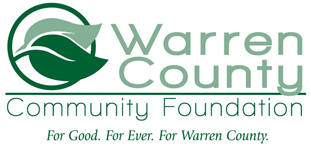 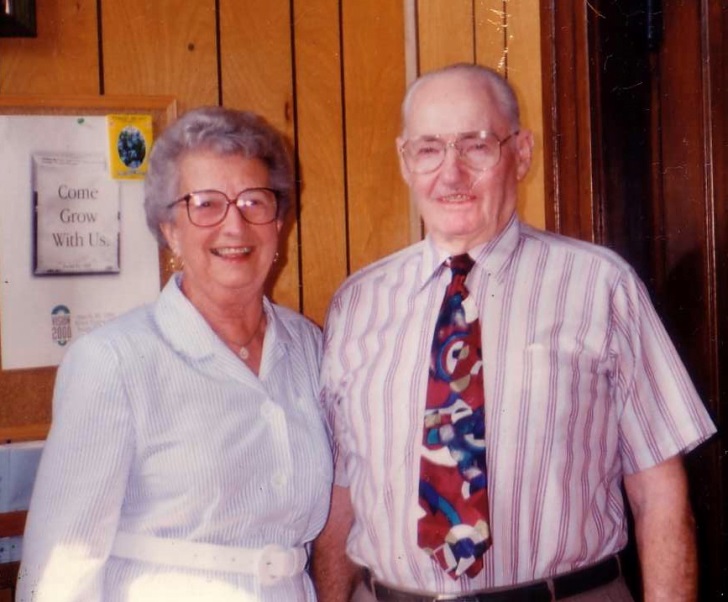 